YALE SCHOOL OF MEDICINEDepartment of Pathology2021-22 Research in Progress Series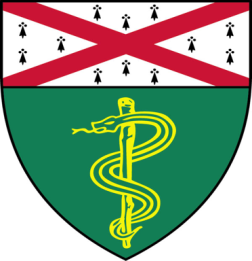 Anton Bennett, Ph.D. Dorys McConnell Duberg Professor of Pharmacology and Professor of Comparative Medicine; Director, Yale Center for Molecular and Systems Metabolism (YMSM); Director, BBS Minority Affairs"“Signaling by Protein Tyrosine Phosphatases in Disease – Pathways to Therapeutics”Join Zoom Meetinghttps://zoom.us/j/96247765777Passcode: 889328Tuesday, September 21st, 9:30-10:30 a.m."All the contents are proprietary, unauthorized use of the information is prohibited and unethical". Questions? Wendy Folsom, Pathology:  Wendy.Folsom@yale.edu, LH315, 203-785-3478